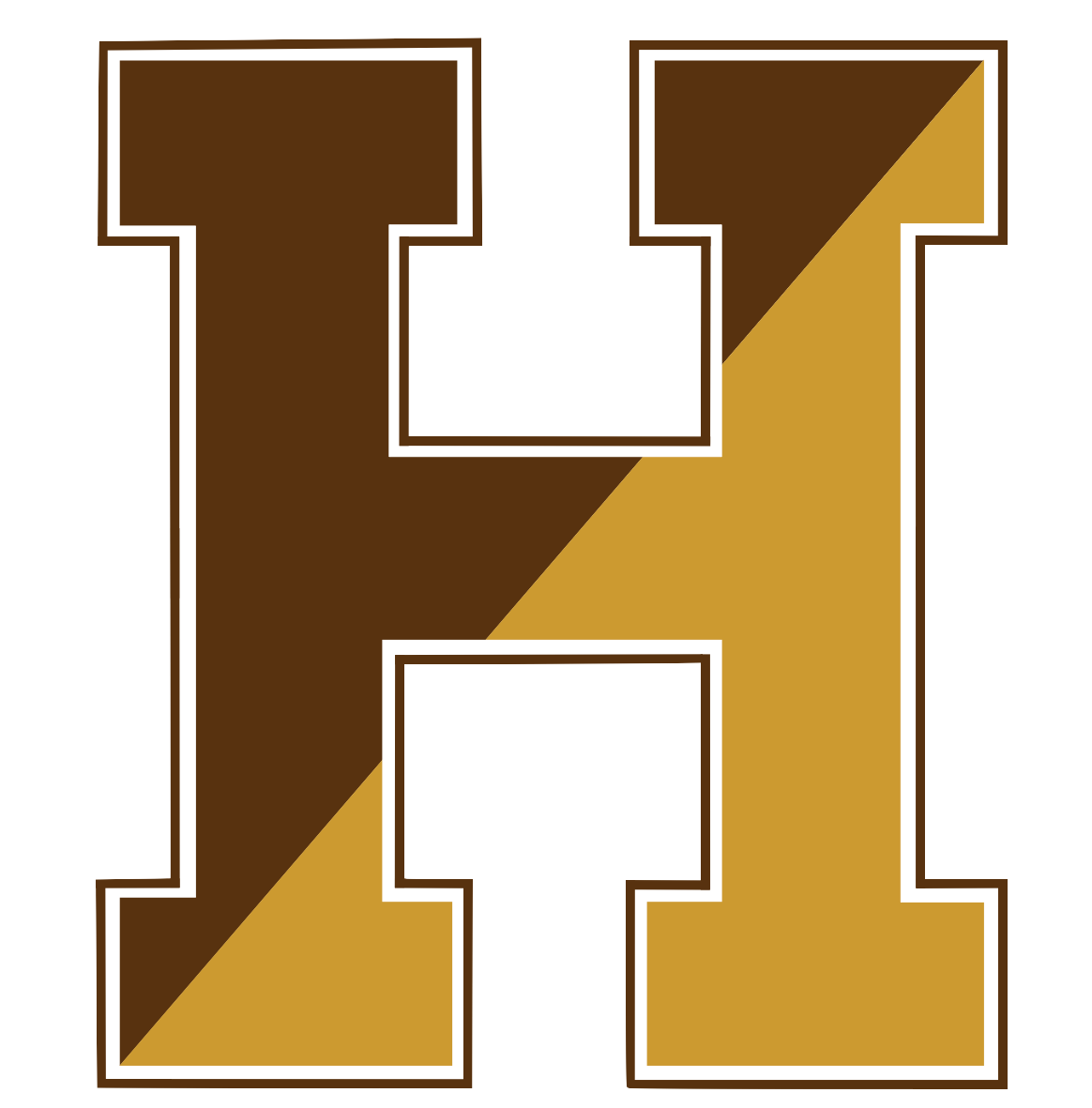 AnnouncementsGood morning. It is Wednesday, November 24, 2021Please pause for a brief moment of silence…Please rise for the Pledge of Allegiance…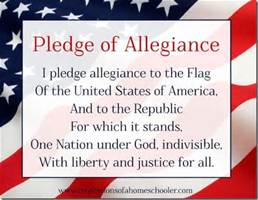 The half day schedule is as follows:Coffee House will take place Wednesday, Dec 8th 7-9pm in the Library. Sign up sheet is outside Mr. Jordan’s room which is M19. You can also sign up online in your google classroom.We hope you all have a nice Thanksgiving!Date: Wednesday, November 24, 2021Date: Wednesday, November 24, 20217:25-8:15Period A8:20-9:08Period EF or FG9:13-10:01Period GH or HI10:06-10:30Period J